CALL TO ORDER – 5:30 PMMeeting Objective:Police Department Update2020 work plan reviewReview PD’s priorities and Community Survey resultsDraft 5-year strategic planOperational UpdateStaffing: Upcoming retirementsUAS (Unmanned Aircraft System) Program updateAutomated License Plate Reader (ALPR) updateLETACSA (Law Enforcement and Community Safety Act; Formerly I-940): training requirementsMartin v. BoiseGreen Fleet Initiative updateFire Department UpdateFire Department Budget 101Operational Update (work plan, personnel, auto aid partners)Draft 5-year strategic plan ADJOURNMENT – 7:00 PMNext Meeting: Monday, March 23, 2020 from 5:30 PM – 7:00 PM at Mukilteo City Hall[NOTE: Committee Meetings are recorded.]For accessibility information and for accommodation requests, please call the ADA Coordinator at (425) 263-8005 (or TRS (800) 833-6384 or dial 711), or visit https://mukilteowa.gov/departments/executive/ada-program/.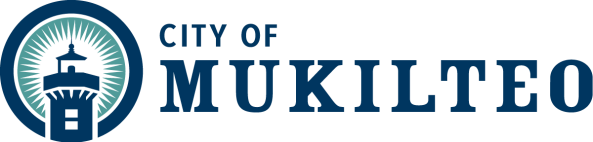 Public Safety CommitteeCommittee AgendaMukilteo City Hall – 11930 Cyrus WayFebruary 24, 2020